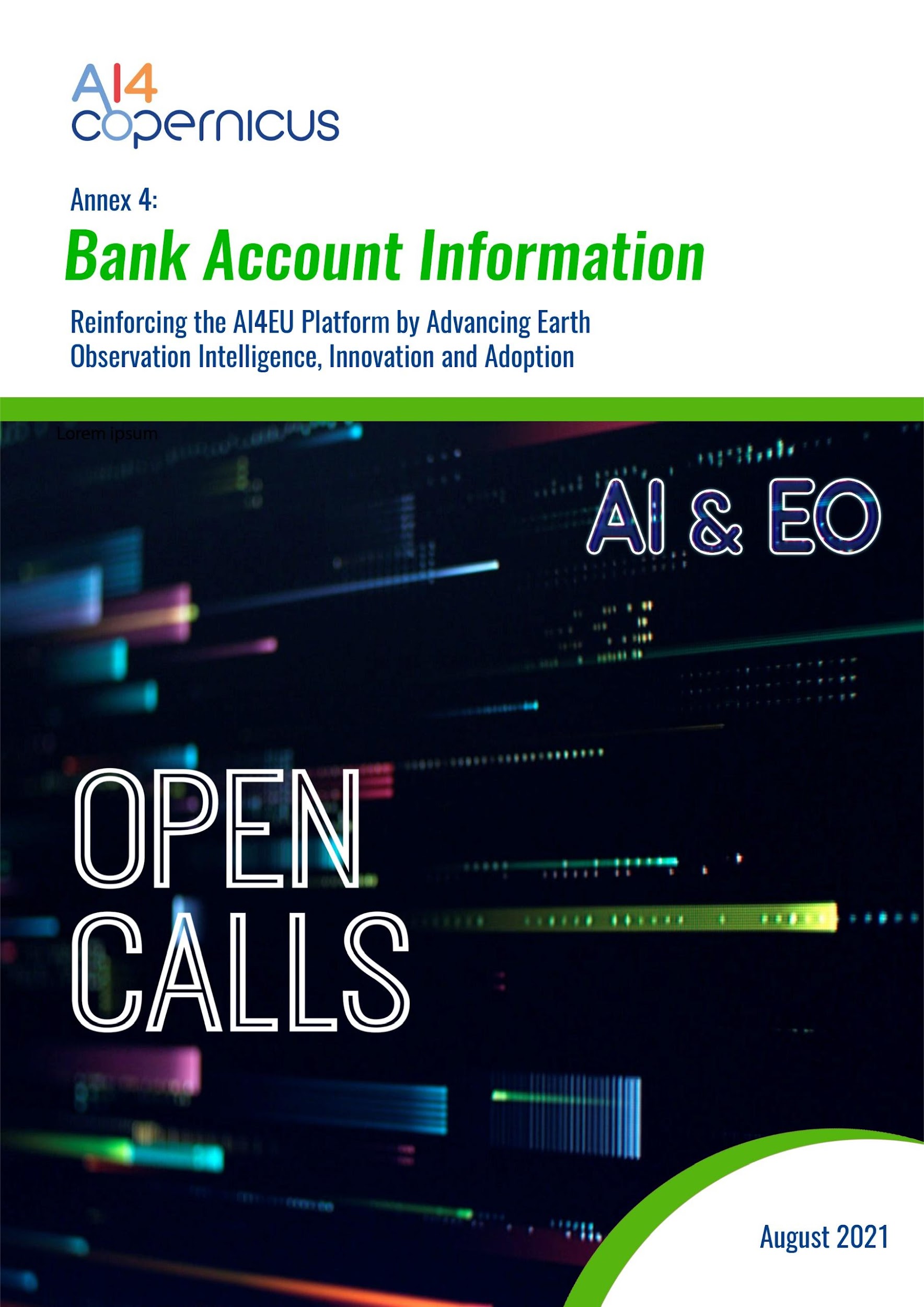 Bank account information formAccount Holder InformationBank Account Information*Please note that, alternatively, you are requested to attach a copy of a RECENT bank statement (issued not earlier than the past 2 months) that must include and confirm all the information listed above under “Account Name Holder”, “IBAN Number/Account Number” and “Bank Name”. With an attached statement, the “Bank Stamp and Signature of Bank Representative” (included in the table above) are not required. The “Signature of the Account Holder” and the “Date” are always mandatory.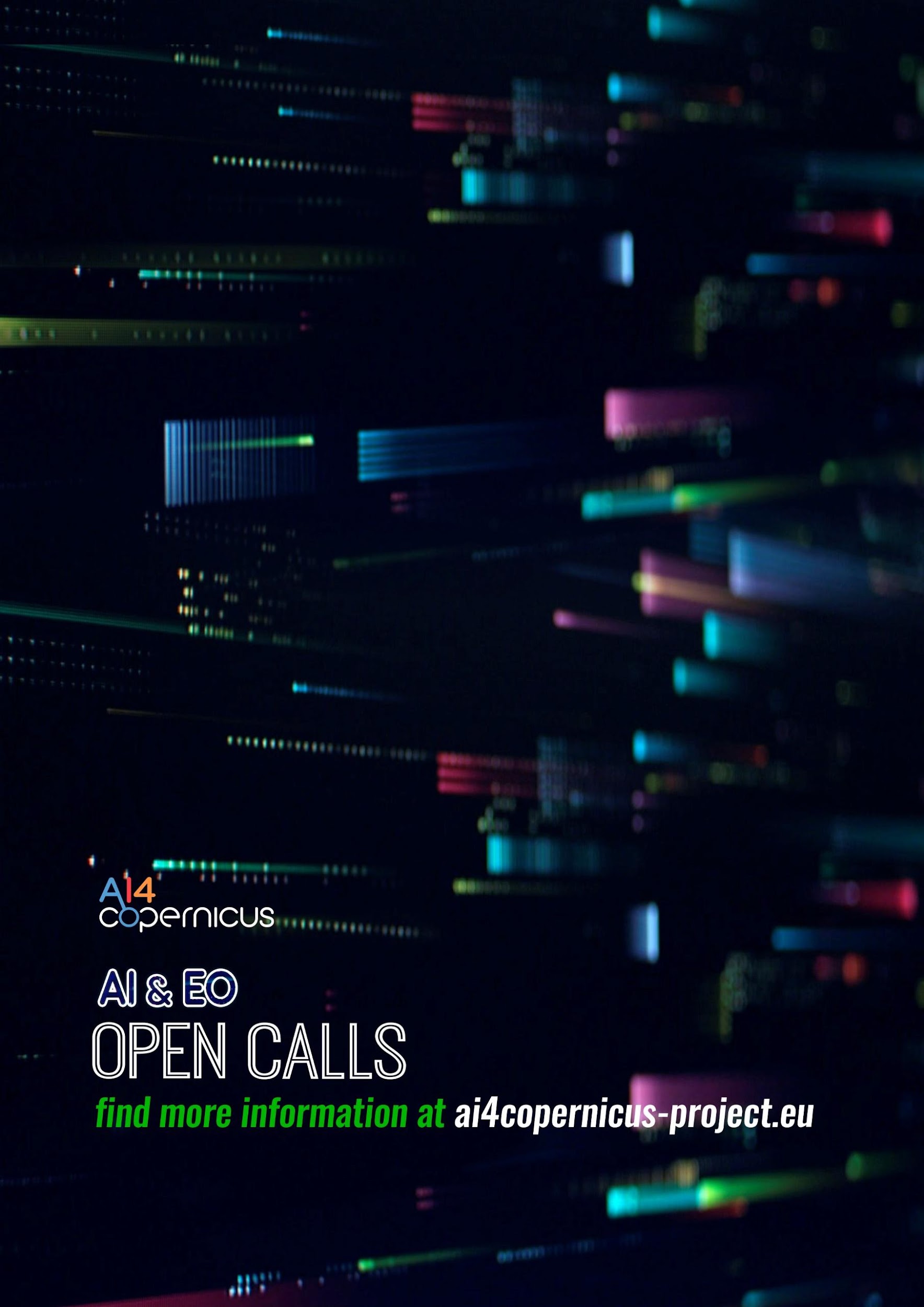 Account Name HolderThe name or title under which the account has been opened and NOT the name of the authorized agentHolder’s AddressPostcodeTown/CityCountryTelephoneemail addressBank NameBranch AddressPostcodeTown/CityCountryIBAN number / Account numberFormat example: GR76 2077 0024 0031 0257 5766SWIFT code8 to 11 charactersBank Stamp & Signature of Bank Representative (obligatory)*The bank stamp & signature of the bank representative can be substituted by the attachment of a recent bank statement (less than 2 months).Date & Signature of Account Holder (obligatory)